TEST  V  SEM II  recapitulare finala                               SUBIECTUL    I           30p                    5p        1.  Rezultatul calculului    15+10∙3=..............................................................5p        2.   Mulțimea divizorilor naturali  ai lui 21 este...................................5p        3.  Dacă fracţia   este subunitară atunci x{…..}        ;  xN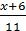 5p        4.  Rezultatul calculului  31,8:3-5,7 = ....................... 5p        5.  Aria unui pătrat care are perimetrul egal cu 26m este egală cu ................ ari5p        6.  0,421 hl + 63dl= ? l                                    SUBIECTUL    II       30p              Rezolvări  complete:5p       1. Suma a două numere este egală cu 34,5 iar diferenţa lor este egală cu 8,9.Aflaţi                      numerele.5p       2. Calculaţi :  512,3-[ 61,5:0,6 +2∙( 41,5-9,3∙4)]=……………10p     3. Aflaţi numerele naturale pentru care fracţia  este număr natural.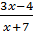 10p     4. Media aritmetică a două numere este egală cu 41 .Primul număr este egal cu un                  sfert din celălalt număr. Aflaţi cu cât trebuie mărit primul număr pentru ca media                    aritmetică să fie egală cu 45.                                        SUBIECTUL     III   30p               Rezolvări  complete:15p       1.  Un dreptunghi are lăţimea de 3 ori mai mică decât lungimea iar perimetrul este                      egal cu 72cm.                   Aflaţi :  a) Dimensiunile dreptunghiului.                                 b) Aria dreptunghiului.                                  c) Cu cât trebuie mărită lăţimea dreptunghiului pentru ca aria să fie                                         egală cu 324 cm2 ?                             15p        2.  Un excursionist parcurge un traseu în 3 zile ,astfel : în prima zi 8,7 km , a doua zi                         cu 2,5 km mai  puţin ,  iar a treia zi cu 2 km mai mult  decât jumătatea                         distanţei parcursă în primele două zile  la un loc.Aflaţi:                      a) Distanţa parcursă în primele 2 zile.      b) Distanţa parcursă în cele 3 zile.